МИНИСТЕРСТВО ТУРИЗМА И ОЗДОРОВИТЕЛЬНЫХ КУРОРТОВСТАВРОПОЛЬСКОГО КРАЯПРИКАЗот 27 сентября 2022 г. N 149/одОБ УТВЕРЖДЕНИИ ФОРМ ДОКУМЕНТОВ, ПРЕДЪЯВЛЯЕМЫХ ИСПОЛНИТЕЛЕМГОСУДАРСТВЕННОЙ УСЛУГИ В СФЕРЕ ТУРИЗМА В ЦЕЛЯХ ЗАКЛЮЧЕНИЯСОГЛАШЕНИЯ О ВОЗМЕЩЕНИИ ЗАТРАТ, СВЯЗАННЫХ С ОКАЗАНИЕМГОСУДАРСТВЕННОЙ УСЛУГИ В СФЕРЕ ТУРИЗМА В СООТВЕТСТВИИС СОЦИАЛЬНЫМ СЕРТИФИКАТОМВ соответствии с Федеральным законом от 13 июля 2020 года N 189-ФЗ "О государственном (муниципальном) социальном заказе на оказание государственных (муниципальных) услуг в социальной сфере" приказываю:1. Утвердить прилагаемые:1.1. форму заявки на заключение соглашения о возмещении затрат, связанных с оказанием государственной услуги в сфере туризма в соответствии с социальным сертификатом;1.2. форму отчета о произведенных затратах в рамках оказания государственной услуги в сфере туризма в соответствии с социальным сертификатом;1.3. форму перечня предъявленных получателю субсидии социальных сертификатов.2. Контроль за исполнением настоящего приказа оставляю за собой.3. Настоящий приказ вступает в силу со дня его подписания.МинистрА.М.СЫСОЕВПриложение 1к приказуминистерства туризмаи оздоровительных курортовСтавропольского краяот 27.09.2022 N 149/од                                                                      Форма                                                   В министерство туризма                                                 и оздоровительных курортов                                                    Ставропольского края                                   ЗАЯВКАна  заключение  соглашения  о  возмещении  затрат,  связанных  с  оказаниемгосударственной   услуги  в  сфере  туризма  в  соответствии  с  социальнымсертификатом    Прошу  Вас  заключить  соглашение  о  возмещении  затрат,  связанных  соказанием   государственной   услуги  в  сфере  туризма  в  соответствии  ссоциальным  сертификатом, заключенного между минтуризма края и исполнителемгосударственной услуги в сфере туризма__________________________________________________________________________,                (полное наименование исполнителя госуслуги)рассмотреть вопрос о предоставлении за счет средств бюджета Ставропольскогокрая субсидии на возмещение части затрат, связанных с оказанием __________________________________________________________________  в период с _______    (сокращенное наименование исполнителя госуслуги)по  __________  2022  года  государственной услуги по обеспечению отдельныхкатегорий граждан возможностью путешествовать с целью раскрытия туристскогопотенциала в Ставропольском крае.    Сведения  о  туристском  операторе,  включенном  в  реестр исполнителейгосударственных   услуг   в  сфере  туризма  в  соответствии  с  социальнымсертификатом (далее - получатель):    Настоящим  подтверждаю  свое  согласие  на  осуществление министерствомтуризма   и   оздоровительных  курортов  Ставропольского  края  и  органамигосударственного   финансового   контроля   Ставропольского  края  провероксоблюдения условий, целей и порядка предоставления субсидии___________________________________________________________________________           (полное фирменное наименование исполнителя госуслуги)    Достоверность и полноту представленных сведений гарантирую.    Согласен(-на) на обработку персональных данных.    Приложение:    1)  отчет  о  произведенных  затратах  по форме согласно приложению 2 кнастоящему приказу;    2)  перечень  предъявленных получателю субсидии социальных сертификатовпо форме согласно приложению 3 к настоящему приказу;    3)   копии   договоров,   заключенных   в   соответствии  с  социальнымсертификатом  между  получателем  субсидии  и потребителями государственнойуслуги в сфере туризма,    4)  копии  актов оказанных государственных услуг в сфере туризма и иныхпервичных  учетных  документов,  подтверждающих  сведения,  содержащиеся  вотчете   о  произведенных  затратах,  заверенные  руководителем  получателясубсидии и скрепленные печатью получателя субсидии (при наличии печати).    ______________________________   ___________   ________________________       (должность руководителя        (подпись)      (расшифровка подписи)            получателя)                 М.П.                                                   ________________________                                                            (дата)Ответственный исполнитель(Ф.И.О., контактный телефон, сотовый телефон)Приложение 2к приказуминистерства туризмаи оздоровительных курортовСтавропольского краяот 27.09.2022 N 149/од                                                                      Форма                                   ОТЧЕТ     о произведенных затратах в рамках оказания государственной услуги          в сфере туризма в соответствии с социальным сертификатом___________________________________________________________________________         (полное наименование исполнителя госуслуги в сфере туризма                 в соответствии с социальным сертификатом)                                в 2022 году_____________________________   ___________   _____________________________   (должность руководителя)      (подпись)        (расшифровка подписи)                                                           М.П.Приложение 3к приказуминистерства туризмаи оздоровительных курортовСтавропольского краяот 27.09.2022 N 149/одФормаПЕРЕЧЕНЬпредъявленных получателю субсидии социальных сертификатов    ___________________________________  ___________  _____________________    (должность руководителя получателя)   (подпись)   (расшифровка подписи)                                            М.П.                                                      _____________________                                                             (дата)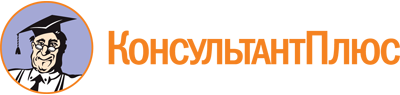 Приказ минтуризма Ставропольского края от 27.09.2022 N 149/од
"Об утверждении форм документов, предъявляемых исполнителем государственной услуги в сфере туризма в целях заключения соглашения о возмещении затрат, связанных с оказанием государственной услуги в сфере туризма в соответствии с социальным сертификатом"Документ предоставлен КонсультантПлюс

www.consultant.ru

Дата сохранения: 10.11.2022
 1. Численность участников всего:2. Количество участников в разбивке по периодам (группам):2.1. с ____ по ____2.2. с ____ по ____2.3. с ____ по ____2.4. с ____ по ____2.5. с ____ по ____3. Для получателя:а) полное и сокращенное наименование юридического лицаб) предыдущие полные и сокращенные наименования юридического лица с указанием даты переименования и подтверждением правопреемственностив) регистрационные данные: дата, место и орган регистрации на основании Свидетельства о государственной регистрации; учредители (указать наименование, организационно-правовую форму и долю участия в уставном капитале каждого учредителя) на основании учредительных документовг) номер в едином федеральном реестре туроператоров4. ИНН, КПП, ОГРН, ОКПО5. Юридический адрес6. Фактический адрес7. Руководитель получателя:контактный телефон/факс; e-mail8. Банковские реквизиты8.1. Наименование обслуживающего банка8.2. Расчетный счет8.3. Корреспондентский счет8.4. Код БИКОбщая сумма субсидииNп/пВид расходаСуммаРеквизиты подтверждающего документаПримечания12345Всего на суммуВ приложении ____ подтверждающих документовN п/пФамилия, имя, отчество получателя социального сертификатаРеквизиты социального сертификата (номер, дата)Дата поездки1.2....